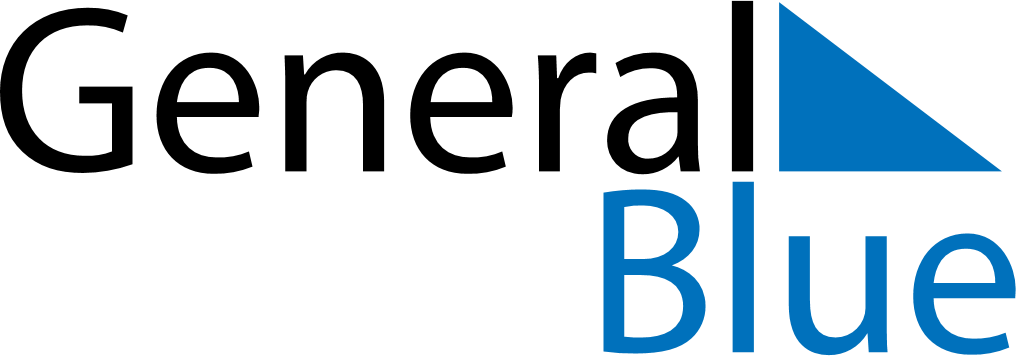 May 2030May 2030May 2030TurkeyTurkeySUNMONTUEWEDTHUFRISAT1234Labour and Solidarity Day5678910111213141516171819202122232425Commemoration of Atatürk, Youth and Sports Day262728293031